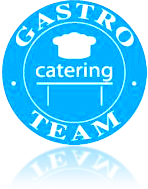 Szanowni Państwo Uczniowie którzy już korzystali ze stołówki w minionym okresie  szkolnym   – przynajmniej jeden miesiąc – są już w naszym  systemie  ( do każdego dziecka przypisana jest karta obiadowa z zeszłego roku) .Jeśli Państwo nie pamiętają loginu lub  hasła prosimy o kontakt  ze stołówką .Prosimy NIE zakładać nowych kont dla tego same dziecka ! Prosimy również o nie zakładanie  fikcyjnych kont na nieistniejące      dzieci !Deklaracje z zeszłego roku nie są przepisane na rok szkolny 2023/24– nie wiemy  bowiem czy  Państwo w dalszym ciągu będą  korzystać z naszego  żywienia-  prosimy  zatem  o przesłanie do nas informacji:  nowej deklaracji w formie papierowej lub zamówić posiłki poprzez system.W związku ze zbliżającym się nowym rokiem szkolnym, przesyłamy kilka informacji organizacyjnych  związanych z żywieniem:wychodząc na przeciw Państwa oczekiwaniom przygotowaliśmy 2 możliwości złożenia  deklaracji- wszystkie niezbędne informacje oraz instrukcje znajdują się na stronie szkolnej pod zakładką stołówka.   Przypominamy o zwrócenie szczególnej uwagi aby dzieci nosiły  karty obiadowe – ułatwia to prace stołówki i tempo wydawania posiłków oraz nie  ma pomyłek podczas podawania diet uczniom  uczulonym na składniki pokarmowe.  Dla nowych dzieci klas 1 karty  obiadowe będą sukcesywnie wydawane uczniom lub wychowawcy. Bardzo prosimy o zapoznanie się z CENNIKIEMW razie pytań prosimy o kontakt ze stołówką    605-511-789INSTRUKCJA ZŁOŻENIA DEKLARACJI W celu skorzystania z usług stołówki Szkolnej sp277 należy wybrać jedną z 2 możliwości złożenia deklaracji.OPCJA NR 1Pobierz FORMULARZ ZGŁOSZENIOWYwydrukuj, wypełnij, podpisz i dostarcz na stołówkę lub drogą elektroniczną suwalska@gastroteam.plWypełniając formularz zgłoszeniowy, deklarują Państwo chęć  korzystania z wybranych                            a  przygotowywanych przez GASTRO TEAM  -do końca czerwca 2023 W przypadku rezygnacji z posiłków, konieczne jest poinformowanie firmy GASTRO  TEAM  w formie pisemnej na adres suwalska@gastroteam.pl w innym przypadku będziemy nadal przygotowywać obiady, co wiąże się z koniecznością zapłaty za posiłki.OPCJA NR 2 Wejdź na stronę  https://sp277.gastroteam24.pli postępuj zgodnie ze wskazówkami.Należy wpisać dane użytkownika (rodzica lub opiekuna), zapoznać się i zaakceptować regulamin i politykę prywatności.Po zapisaniu danych, na podany e-mail zostanie wysłany link aktywacyjny do potwierdzenia. Należy w niego kliknąćZamawianie i Odwoływanie Posiłków Przez system stołówkowy lub emailem: suwalska@gastroteam.pl